АДМИНИСТРАЦИЯ КРАСНОСЕЛЬКУПСКОГО РАЙОНАПОСТАНОВЛЕНИЕ«31» января 2024 г.                                                                              № 27-Пс. КрасноселькупОб утверждении Порядка составления и утвержденияплана финансово-хозяйственной деятельностимуниципального бюджетного учреждения «Средства массовой информации Красноселькупского района», подведомственного Администрации Красноселькупского районаВ соответствии с Федеральным законом от 12 января 1996 года 
№ 7-ФЗ «О некоммерческих организациях», приказом Министерства финансов Российской Федерации от 31 августа 2019 года № 186н 
«О требованиях к составлению и утверждению плана финансово-хозяйственной деятельности государственного (муниципального) учреждения», руководствуясь Уставом муниципального округа Красноселькупский район Ямало-Ненецкого автономного округа, Администрация Красноселькупского района постановляет:1. Утвердить прилагаемый порядок составления и утверждения плана финансово-хозяйственной деятельности муниципального бюджетного учреждения «Средства массовой информации Красноселькупского района», подведомственного Администрации Красноселькупского района.2. Опубликовать настоящее постановление в газете «Северный край» и разместить на официальном сайте муниципального округа Красноселькупский район Ямало-Ненецкого автономного округа.3. Настоящее постановление вступает в силу со дня его официального опубликования и распространяется на правоотношения, возникшие с 01 января 2024 года.Глава Красноселькупского района                                             Ю.В. ФишерПриложениеУТВЕРЖДЕНпостановлением Администрации Красноселькупского районаот «31» января 2024 г. № 27-ППОРЯДОКсоставления и утверждения плана финансово-хозяйственной деятельности муниципального бюджетного учреждения«Средства массовой информации Красноселькупского района», подведомственного Администрации Красноселькупского районаОбщие положенияПорядок по составлению и утверждению плана финансово-хозяйственной деятельности муниципального бюджетного учреждения «Средства массовой информации Красноселькупского района» (далее – Порядок, учреждение) устанавливает требования к порядку составления и утверждения плана финансово-хозяйственной деятельности МБУ «СМИ Красноселькупского района» (далее – План), в отношении которого Администрацией Красноселькупского района принято решение о предоставлении субсидии на финансовое обеспечение выполнения муниципального задания, субсидий из бюджета Красноселькупского района, в соответствии с пунктом 1 статьи 78.1 Бюджетного кодекса Российской Федерации.В случае изменения подведомственности учреждения в течение текущего финансового года План должен быть приведен в соответствие с порядком органа-учредителя, который будет осуществлять функции и полномочия учредителя после изменения подведомственности учреждения, в сроки, установленные органом-учредителем, в ведение которого передано учреждение.План должен составляться и утверждаться на текущий финансовый год в случае, если решение о бюджете утверждается на один финансовый год или на текущий финансовый год и плановый период, если решение о бюджете утверждается на очередной финансовый год и плановый период и действует в течение срока действия решения о бюджете.При принятии учреждением обязательств, срок исполнения которых по условиям договоров (контрактов) превышает срок, предусмотренный абзацем первым настоящего пункта, показатели Плана по решению Администрации Красноселькупского района утверждаются на период, превышающий указанный срок.План должен составляться по кассовому методу, в валюте Российской Федерации.Требование к составлению ПланаПри составлении Плана (внесении изменений в него) устанавливается (уточняется) плановый объем поступлений и выплат денежных средств. План составляется по форме, в соответствии с приложением к настоящему Порядку. План должен составляться на основании обоснований (расчетов) плановых показателей поступлений и выплат, требования к формированию которых установлены в разделе III настоящего Порядка.Учреждение составляет проект Плана при формировании проекта решения о бюджете в соответствии с требованиями, установленными настоящим Порядком, с учетом: планируемых объемов поступлений:- субсидии на финансовое обеспечение выполнения муниципального задания;- субсидий, предоставляемых в соответствии с абзацем вторым пункта 1 статьи 78.1 Бюджетного кодекса Российской Федерации;- субсидий на приобретение объектов недвижимого имущества в муниципальную собственность;- иных доходов, которые учреждение планирует получить при оказании услуг, выполнении работ за плату сверх установленного государственного (муниципального) задания;- доходов от иной приносящей доход деятельности, предусмотренной уставом учреждения;  планируемых объемов выплат, связанных с осуществлением деятельности, предусмотренных уставом учреждения.Администрация Красноселькупского района направляет учреждению информацию о планируемых к предоставлению из бюджета объемах субсидий.Сроки составления и утверждения Плана: проект Плана составляется в течение пяти рабочих дней после принятия решения Думы Красноселькупского района о бюджете на очередной финансовый год и плановый период.Показатели Плана и обоснования (расчеты) плановых показателей должны формироваться по соответствующим кодам (составным частям кода) бюджетной классификации Российской Федерации в части: планируемых поступлений:- от доходов – по коду аналитической группы подвида доходов бюджета классификации доходов бюджета;- от возврата дебиторской задолженности прошлых лет – по коду аналитической группы вида источников финансирования дефицитов бюджета классификации источников финансирования дефицитов бюджета; планируемых выплат:- по расходам – по кодам видов расходов классификации расходов бюджета;- по возврату в бюджет остатков субсидий прошлых лет – по коду аналитической группы вида источников финансирования дефицитов бюджета классификации источников финансирования дефицитов бюджета;- по уплате налогов, объектом налогообложения которых являются доходы (прибыль) учреждения, - по коду аналитической группы подвида доходов бюджета классификации доходов бюджета;По решению Администрации Красноселькупского района показатели Плана формируются с дополнительной детализацией по кодам статей (подстатей) групп (статей) классификации операций сектора государственного управления и (или) кодов иных аналитических показателей.Изменение показателей Плана в течение текущего финансового года должно осуществляться в связи с: использованием остатков средств на начало текущего финансового года, в том числе неиспользованных остатков целевых субсидий и субсидий на осуществление капитальных вложений; изменением объемов планируемых поступлений, а также объемов и (или) направлений выплат, в том числе в связи с:- изменением объема предоставляемых субсидий на финансовое обеспечение муниципального задания, целевых субсидий, субсидий на осуществление капитальных вложений, грантов;- изменением объема услуг (работ), предоставляемых за плату;- изменением объемов безвозмездных поступлений от юридических и физических лиц;- поступлением средств дебиторской задолженности прошлых лет, не включенных в показатели Плана при его составлении;- увеличением выплат по неисполненным обязательствам прошлых лет, не включенных в показатели Плана при  его составлении; проведение реорганизации учреждения.Показатели Плана после внесения в них изменений, предусматривающих уменьшение выплат, не должны быть меньше кассовых выплат по указанным направлениям, произведенных до внесения изменений в показатели Плана.Внесение изменений в показатели Плана по поступлениям и (или) выплатам должно формироваться путем внесения изменений в соответствующие обоснования (расчеты) плановых показателей поступлений и выплат, сформированные при составлении плана, за исключением случаев, предусмотренных пунктом 2.8 Порядка.Учреждение по решению Администрации Красноселькупского района вправе осуществлять внесение изменений в показатели Плана без внесения изменений в соответствующие обоснования (расчеты) плановых показателей поступлений и выплат исходя из информации, содержащейся в документах, являющихся основанием для поступления денежных средств или осуществления выплат, ранее не включенных в показатели Плана: при поступлении в текущем финансовом году:- сумм возврата дебиторской задолженности прошлых лет;- сумм, поступивших в возмещение ущерба, недостач, выявленных в текущем финансовом году;- сумм, поступивших по решению суда или на основании исполнительных документов; при необходимости осуществления выплат:- по возврату в бюджет бюджетной системы Российской Федерации субсидий, полученных в прошлых отчетных периодах;- по возмещению ущерба;- по решению суда, на основании исполнительных документов;- по уплате штрафов, в том числе административных.При внесении изменений в показатели Плана в случае, установленном подпунктом 2.5.3 пункта 2 Порядка, при реорганизации:- в форме присоединения, слияния – показатели Плана учреждения – правопреемника формируются с учетом показателей Планов реорганизуемых учреждений, прекращающих свою деятельность путем построчного объединения (суммирования) показателей поступлений и выплат;- в форме выделения – показатели Плана учреждения, реорганизованного путем выделения из него других учреждений, подлежат уменьшению на показатели поступлений и выплат Планов вновь возникших юридических лиц;- в форме разделения – показатели Планов вновь возникших юридических лиц формируются путем разделения соответствующих показателей поступлений и выплат Плана реорганизованного учреждения, прекращающего свою деятельность.После завершения реорганизации показатели поступлений и выплат Планов реорганизованных юридических лиц при суммировании должны соответствовать показателям Плана(ов) учреждения(ий) до начала реорганизации.Формирование обоснований (расчетов)плановых показателей поступлений и выплатОбоснования (расчеты) плановых показателей поступлений формируется на основании расчетов соответствующих доходов с учетом возникшей на начало финансового года задолженности перед учреждением по доходам и полученных на начало текущего финансового года предварительных платежей (авансов) по договорам (контрактам, соглашениям).Обоснования (расчеты) плановых показателей выплат формируются на основании расчетов соответствующих расходов, с учетом произведенных на начало финансового года предварительных платежей (авансов) по договорам (контрактам, соглашениям), сумм излишне уплаченных или излишне взысканных налогов, пени, штрафов, а также принятых и неисполненных на начало финансового года обязательств.Расчеты доходов формируются:- по доходам от использования собственности (в том числе доходы в виде арендной платы, платы за сервитут, от распоряжения правами на результаты интеллектуальной деятельности и средствами индивидуализации);- по доходам от выполнения работ (в том числе в виде субсидии на финансовое обеспечение выполнения муниципального задания);- по доходам в виде штрафов, возмещения ущерба (в том числе включая штрафы, пени и неустойки за нарушение условий контрактов (договоров);- по доходам в виде безвозмездных денежных поступлений (в том числе грантов, пожертвований);- по доходам в виде целевых субсидий, а также субсидий на осуществление капитальных вложений;- по доходам от операций с активами (в том числе доходы от реализации неиспользуемого имущества, утиля, невозвратной тары и др.).Расчет доходов от использования собственности осуществляется на основании информации о плате (тарифе, ставке) за использование имущества за единицу (объект, квадратный метр площади) и количества единиц предоставляемого в пользование имущества.Расчет доходов в виде возмещения расходов, понесенных в связи с эксплуатацией муниципального имущества, закрепленного на праве оперативного управления, осуществляется исходя из объема предоставленного в пользование имущества.Расчет доходов от распоряжения правами на результаты интеллектуальной деятельности и средства индивидуализации, в том числе по лицензионным договорам, осуществляется исходя из планируемого объема предоставления прав на использование объектов и платы за использование одного объекта.Расчет доходов от выполненных работ сверх установленного муниципального задания осуществляется исходя из планируемого объема оказания платных работ и планируемой стоимости.Расчет доходов от выполнения работ в рамках установленного муниципального задания в случаях, установленных федеральным законом, осуществляется в соответствии с объемом работ, установленных муниципальным заданием, и платой (ценой, тарифом) за указанную работу.Расчет доходов в виде штрафов, средств, получаемых в возмещение ущерба (в том числе страховых возмещений), при наличии решения суда, исполнительного документа, решения о возврате суммы излишне уплаченного налога, принятого налоговым органом, решения страховой организации о выплате страхового возмещения при наступлении страхового случая осуществляется в размере, определенном указанными решениями.Расчет доходов от иной приносящей доход деятельности осуществляется с учетом стоимости услуг по одному договору, среднего количества указанных поступлений за последние три года и их размера, а также иных прогнозных показателей в зависимости от их вида, установленных Администрацией Красноселькупского района.Расчет расходов осуществляется по видам расходов с учетом норм трудовых, материальных, технических ресурсов, используемых для оказания учреждением выполненных работ, а также требований, установленных нормативными правовыми актами, в том числе ГОСТами, СНиПами, стандартами, порядками и регламентами (паспортами) оказания муниципальных работ.В расчет расходов на оплату труда и страховых взносов на обязательное социальное страхование в части работников учреждения включаются расходы на оплату труда, компенсационные выплаты, включая пособия, выплачиваемые из фонда оплаты труда, а также страховые взносы на обязательное пенсионное страхование, на обязательное социальное страхование на случай временной нетрудоспособности и в связи с материнством, на обязательное социальное страхование от несчастных случаев на производстве и профессиональных заболеваний, на обязательное медицинское страхование.При расчете плановых показателей расходов на оплату труда учитывается расчетная численность работников, включая основной персонал, вспомогательный персонал, административно-управленческий персонал, обслуживающий персонал, расчетные должностные оклады, ежемесячные надбавки к должностному окладу, стимулирующие выплаты, компенсационные выплаты, в том числе за работу с вредными и (или) опасными условиями труда, при выполнении работ в других условиях, отклоняющихся от нормальных, а также иные выплаты, предусмотренные законодательством Российской Федерации, локальными нормативными актами учреждения в соответствии с утвержденным штатным расписанием.Расчет расходов на выплаты компенсационного характера персоналу, за исключением фонда оплаты труда, включает выплаты по возмещению работникам (сотрудникам) расходов, связанных со служебными командировками, возмещению расходов на прохождение медицинского осмотра, расходов на оплату стоимости проезда и провоза багажа к месту использования отпуска и обратно для лиц, работающих в районах Крайнего Севера и приравненных к ним местностям, и членов их семей, иные компенсационные выплаты работникам, предусмотренные законодательством Российской Федерации, коллективным трудовым договором, локальными актами учреждения.Расчет расходов на выплаты по социальному обеспечению и иным выплатам населению, не связанным с выплатами работникам, возникающими в рамках трудовых отношений (расходов по социальному обеспечению населения вне рамок систем государственного пенсионного, социального, медицинского страхования), в том числе на оплату медицинского обслуживания, оплату путевок на санаторно-курортное лечение и в детские оздоровительные лагеря, а также выплат бывшим работникам учреждений, в том числе к памятным датам, профессиональным праздникам, осуществляется с учетом количества планируемых выплат в год и их размера.Расчет расходов на уплату налога на имущество организации, земельного налога, транспортного налога формируется с учетом объекта налогообложения, особенностей определения налоговой базы, налоговой ставки, а также налоговых льгот, оснований и порядка их применения, порядка и сроков уплаты по каждому налогу в соответствии с законодательством Российской Федерации о налогах и сборах.Расчет расходов на уплату прочих налогов и сборов, других платежей, являющихся в соответствии с бюджетным законодательством Российской Федерации доходами соответствующего бюджета, осуществляется с учетом вида платежа, порядка их расчета, порядка и сроков уплаты по каждому виду платежа.Расчет прочих расходов (кроме расходов на закупку товаров, работ, услуг) осуществляется по видам выплат с учетом количества планируемых выплат в год и их размера.Расчеты расходов (за исключением расходов на закупку товаров, работ, услуг) осуществляется раздельно по источникам их финансового обеспечения.Расчет расходов на услуги связи должен учитывать количество абонентских номеров, подключенных к сети, цены услуг связи, ежемесячную абонентскую плату в расчете на один абонентский номер, количество месяцев предоставления услуг; размер повременной оплаты междугородних, международных и местных телефонных соединений, а также стоимость услуг при повременной оплате услуг телефонной связи; количество пересылаемой корреспонденции, в том числе с использованием фельдъегерской и специальной связи, стоимость пересылки почтовой корреспонденции за единицу услуги, стоимость аренды интернет-канала, повременной оплаты за интернет-услуги, оплата интернет-трафика и спутникового сегмента.Расчет расходов на транспортные услуги осуществляется с учетом видов услуг по перевозке (транспортировке) грузов, пассажирских перевозок и стоимости указанных услуг.Расчет расходов на коммунальные услуги осуществляется исходя из расходов на электроснабжение, теплоснабжение, холодное водоснабжение, водоотведение, откачка и вывоз жидких бытовых отходов, вывоз и утилизация твердых коммунальных отходов с учетом количества объектов, тарифов на оказание коммунальных услуг (в том числе с учетом применяемого одноставочного, дифференцированного по зонам суток или двуставочного тарифа на электроэнергию), расчетной потребности планового потребления услуг и затраты на транспортировку топлива (при наличии).Расчет расходов на аренду имущества, в том числе объектов недвижимого имущества, осуществляется с учетом арендуемой площади (количества арендуемого оборудования, иного имущества), количества месяцев (суток, часов) аренды, цены аренды в месяц (сутки, час), а также стоимости возмещаемых услуг (по содержанию имущества, его охране, потребляемых коммунальных услуг).Расчет расходов на содержание имущества осуществляется с учетом планов ремонтных работ и их сметной стоимости, определенной с учетом необходимого объема ремонтных работ, графика регламентно-профилактических работ по ремонту оборудования, требований к санитарно-гигиеническому обслуживанию, охране труда (включая уборку помещений и территории, мойку, химическую чистку, дезинфекцию, дезинсекцию), а также правил его эксплуатации.Расчет расходов на обязательное страхование, в том числе на обязательное страхование гражданской ответственности владельцев транспортных средств, страховой премии осуществляется с учетом количества застрахованного имущества, базовых ставок страховых тарифов и поправочных коэффициентов к ним, определяемых с учетом характера страхового риска и условий договора страхования, в том числе наличия франшизы и ее размера.Расчет расходов на повышение квалификации (профессиональную переподготовку) осуществляется с учетом количества работников, направляемых на повышение квалификации, и цены обучения одного работника по каждому виду дополнительного профессионального образования.Расчет расходов на оплату услуг и работ (медицинских осмотров, информационных услуг, консультационных услуг, экспертных услуг, научно-исследовательских работ и т.д.), не указанных в пунктах 3.14 - 3.20 Порядка, осуществляется на основании расчетов необходимых выплат с учетом численности работников, потребности в информационных системах, количества проводимых экспертиз, количества приобретаемых печатных и иных периодических изданий, определяемых с учетом специфики деятельности учреждения, предусмотренных уставом учреждения.Расчет расходов на приобретение объектов движимого имущества (в том числе оборудования, транспортных средств, мебели, инвентаря, бытовых приборов) осуществляется с учетом среднего срока эксплуатации указанного имущества, норм обеспеченности (при их наличии), потребности учреждения в таком имуществе, информации о стоимости приобретения необходимого имущества, определенной методом сопоставимых рыночных цен (анализа рынка), заключающемся в анализе информации о рыночных ценах идентичных (однородных) товаров, работ, услуг, в том числе о ценах производителей (изготовителей) указанных товаров, работ, услуг.Расчет расходов на приобретение материальных запасов осуществляется с учетом потребности в горюче-смазочных и строительных материалах, мягкого инвентаря и специальной одежде, обуви, запасных частях к оборудованию и транспортным средствам, хозяйственных товарах и канцелярских принадлежностях, а также наличия указанного имущества в запасе и (или) необходимости формирования экстренного (аварийного) запаса.Расчеты расходов на закупку товаров, работ, услуг должны соответствовать в части планируемых к заключению контрактов (договоров):- показателям плана-графика закупок товаров, работ, услуг для обеспечения государственных и муниципальных нужд, формируемого в соответствии с требованиями законодательства Российской Федерации о контрактной системе в сфере закупок товаров, работ, для обеспечения государственных и муниципальных нужд, в случае осуществления закупок в соответствии с Федеральным законом от 5 апреля 2013 года № 44-ФЗ «О контрактной системе в сфере закупок товаров, работ, услуг для обеспечения государственных и муниципальных нужд»;- показателям плана закупок товаров, работ, услуг формируемого в соответствии с требованиями законодательства Российской Федерации о закупках товаров, работ, услуг отдельными видами юридических лиц, в отношении закупок, подлежащих включению в указанный план закупок в соответствии с Федеральным законом от 18 июля 2011 года № 223-ФЗ «О закупках товаров, работ, услуг отдельными видами юридических лиц».Расчет расходов на осуществление капитальных вложений в целях приобретения объектов недвижимого имущества осуществляется с учетом стоимости приобретения объектов недвижимости имущества, определяемой в соответствии с законодательством Российской Федерации регулирующих оценочную деятельность в Российской Федерации.В случае, если учреждением не планируется получать отдельные доходы и осуществлять отдельные расходы, то обоснования (расчеты) поступлений и выплат по указанным доходам и расходам не формируются.Требования к утверждению ПланаПлан (План с учетом изменений) утверждается руководителем учреждения в течение десяти рабочих дней после принятия решения Думы Красноселькупского района о бюджете на очередной финансовый год и плановый период, но не позднее начала очередного финансового года.План составляется и утверждается в сроки, установленные пунктом 2.3 настоящего Порядка.Изменения в План вносятся путем составления Плана с учетом изменений в пятидневный срок с момента, когда стало известно об обстоятельствах, перечисленных в пункте 2.5. настоящего Порядка.Плановые показатели утвержденного Плана, а также изменения показателей Плана подлежат размещению в государственной информационной системе "Региональный электронный бюджет Ямало-Ненецкого автономного округа" (ГИС "РЭБ ЯНАО"). Размещение плановых показателей утвержденного Плана на очередной финансовый год и на плановый период осуществляется не позднее 31 декабря текущего финансового года, изменений показателей Плана не позднее 5 рабочих дней с момента уточнения Плана.Утвержденный План размещается учреждением в информационно-телекоммуникационной сети "Интернет" на официальном сайте www.bus.gov.ru не позднее 5 рабочих дней, следующих за днем утверждения Плана, в соответствии с Порядком предоставления информации государственным (муниципальным) учреждением, ее размещения на официальном сайте в сети "Интернет" и ведения указанного сайта, утвержденным приказом Министерства финансов Российской Федерации от 21 июля 2011 г. N 86н.Приложениек Порядку составления и утвержденияплана финансово-хозяйственнойдеятельности муниципальногобюджетного учреждения,«Средства массовой информацииКрасноселькупского района»,ПЛАНфинансово-хозяйственной деятельности на 20__ г.(плановый период 20__ и 20__ годов)«_______» _______________ 20__ г.Раздел I. Поступления и выплатыРаздел II. Сведения по выплатам на закупки товаров, работ, услугУТВЕРЖДАЮ(наименование должности лица, утверждающего План)(подпись)   (расшифровка подписи)«_______»________________ 201__г.КодыДатаОрган, осуществляющийфункции и полномочия учредителя _______________________по Сводному рееструОрган, осуществляющийфункции и полномочия учредителя _______________________глава по БКпо Сводному рееструИННУчреждение                                     _________________________КППЕдиница измерения: рубльпо ОКЕИ383Наименование показателяКод строкиКод по бюджетной классифи-кации Российской ФедерацииКОСГУСуммаСуммаСуммаСуммаНаименование показателяКод строкиКод по бюджетной классифи-кации Российской ФедерацииКОСГУна 20__ г.текущийфинан-совый годна 20__ г.первый год планово-го периодана 20__ г.второй год плано-вого периодаза преде-лами плано-вого периода12345678Остаток средств на начало текущего финансового года0001xxОстаток средств на конец текущего финансового года0002xxДоходы, всего1000в том числе:доходы от собственности, всего1100в том числе1110120доходы от оказания услуг, работ, компенсации затрат учреждения, всего1200130в том числе:субсидии на финансовое обеспечение выполнения государственного (муниципального) задания за счет средств бюджета Пуровского района1210130доходы от штрафов, пеней, иных сумм принудительного изъятия, всего1300140в том числе1310140безвозмездные денежные поступления, всего1400150в том числепрочие доходы, всего1500180в том числе:целевые субсидии1510180субсидии на осуществление капитальных вложений1520180доходы от операций с активами, всего1900в том числепрочие поступления, всего1980xиз них:увеличение остатков денежных средств за счет возврата дебиторской задолженности прошлых лет1981510xРасходы, всего2000xв том числе:за счет субсидии на финансовое обеспечение выполнения муниципального задания из бюджета Пуровского районав том числе:на выплаты персоналу, всего2100xxв том числе:оплата труда2110111xвыплаты компенсационного характера, за исключением фонда оплаты труда2120112xиные выплаты, за исключением фонда оплаты труда учреждения, для выполнения отдельных полномочий2130113xвзносы по обязательному социальному страхованию на выплаты по оплате труда работников и иные выплаты работникам учреждения, всего2140119xв том числе:на выплаты по оплате труда2141119xсоциальные и иные выплаты населению, всего2200300xв том числе:социальные выплаты гражданам, кроме публичных нормативных социальных выплат2210320xиз них:пособия, компенсации и иные социальные выплаты гражданам, кроме публичных нормативных обязательств2211321xиные выплаты населению2240360xуплата налогов, сборов и иных платежей, всего2300850xиз них:налог на имущество организаций и земельный налог2310851xиные налоги (включаемые в состав расходов) в бюджеты бюджетной системы Российской Федерации, а также государственная пошлина2320852xуплата штрафов (в том числе административных), пеней, иных платежей2330853xпрочие выплаты (кроме выплат на закупку товаров, работ, услуг)2500xxисполнение судебных актов Российской Федерации и мировых соглашений по возмещению вреда, причиненного в результате деятельности учреждения2520831расходы на закупку товаров, работ, услуг, всего2600xв том числе:закупка научно-исследовательских и опытно-конструкторских работ2610241закупка товаров, работ, услуг в сфере информационно-коммуникационных технологий2620242закупка товаров, работ, услуг в целях капитального ремонта государственного (муниципального) имущества2630243прочая закупка товаров, работ и услуг, всего2640244в том числе:за счет субсидий, предоставляемых в соответствии с абзацем вторым пункта 1 статьи 78.1 Бюджетного кодекса Российской Федерациив том числе:за счет поступлений от оказания услуг (выполнения работ) на платной основе и от иной приносящей доход деятельностиВыплаты, уменьшающие доход, всего3000100xв том числе:налог на прибыль3010xналог на добавленную стоимость3020xпрочие налоги, уменьшающие доход3030xПрочие выплаты, всего4000xxиз них:возврат в бюджет средств субсидии4010610x№ п/пНаименование показателяКод строкиГод начала закуп-киСуммаСуммаСуммаСумма№ п/пНаименование показателяКод строкиГод начала закуп-кина 20__ г.(теку-щий финан-совый год)на 20__ г.(первый год планово-го периода)на 20__ г.(второй год плано-вого перио-да)за преде-лами планово-го периода123456781Выплаты на закупку товаров, работ, услуг, всего26000x1.1в том числе:по контрактам (договорам), заключенным до начала текущего финансового года без применения норм Федерального закона от 5 апреля 2013 г. № 44-ФЗ «О контрактной системе в сфере закупок товаров, работ, услуг для обеспечения государственных и муниципальных нужд» (далее - Федеральный закон № 44-ФЗ)26100x1.2по контрактам (договорам), планируемым к заключению в соответствующем финансовом году без применения норм Федерального закона № 44-ФЗ 26200x1.3по контрактам (договорам), заключенным до начала текущего финансового года с учетом требований Федерального закона № 44-ФЗ 26300x1.4по контрактам (договорам), планируемым к заключению в соответствующем финансовом году с учетом требований Федерального закона № 44-ФЗ 26400x1.4.1в том числе:за счет субсидий, предоставляемых на финансовое обеспечение выполнения государственного (муниципального) задания26410x1.4.1.1в том числе:в соответствии с Федеральным законом № 44-ФЗ26411x1.4.2за счет субсидий, предоставляемых в соответствии с абзацем вторым пункта 1 статьи 78.1 Бюджетного кодекса Российской Федерации26420x1.4.2.1в том числе:в соответствии с Федеральным законом № 44-ФЗ26421x1.4.3за счет субсидий, предоставляемых на осуществление капитальных вложений26430x1.4.5за счет прочих источников финансового обеспечения26450x1.4.5.1в том числе:в соответствии с Федеральным законом № 44-ФЗ26451x2Итого по контрактам, планируемым к заключению в соответствующем финансовом году в соответствии с Федеральным законом № 44-ФЗ, по соответствующему году закупки26500xв том числе по году начала закупки:26510Руководитель___________________________________(подпись)(расшифровка подписи)Главный бухгалтер___________________________________(подпись)(расшифровка подписи)Исполнитель___________________________________(подпись)(расшифровка подписи)СОГЛАСОВАНО:СОГЛАСОВАНО: (наименование должности уполномоченного лица органа-учредителя) (наименование должности уполномоченного лица органа-учредителя)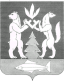 